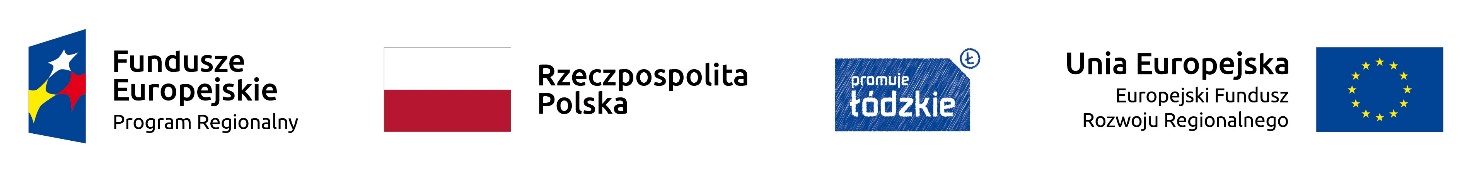 Załącznik Nr 3 do SWZWykaz osóbSkładając ofertę w postępowaniu o udzielenie zamówienia publicznego pn.: Budowa Przedszkola Miejskiego w standardzie pasywnym wraz z zagospodarowaniem działki nr ewid. 81 przy ul. Opoczyńskiej w Sulejowie przedkładamy wykaz osób, skierowanych przez wykonawcę do realizacji zamówienia publicznego, w szczególności odpowiedzialnych za świadczenie usług, kontrolę jakości lub kierowanie robotami budowlanymi, wraz z informacjami na temat ich kwalifikacji zawodowych, uprawnień, niezbędnych do wykonania zamówienia publicznego, doświadczenia (dotyczy Kierownika Budowy), a także zakresu wykonywanych przez nie czynności oraz informacją o podstawie do dysponowania tymi osobami:Kierownik Budowy – 1 osoba  posiadająca:uprawnienia do kierowania robotami budowlanymi w specjalności konstrukcyjno-budowlanej bez ograniczeń lub odpowiadające im ważne uprawnienia budowlane wydane na podstawie uprzednio obowiązujących przepisów prawa lub odpowiednich przepisów obowiązujących na terenie kraju, z którego pochodzi dana osoba, które w zakresie objętym zamówieniem pozwalać będą na pełnienie samodzielnych funkcji technicznych w budownictwie w ww. specjalności* Należy precyzyjnie określić podstawę do dysponowania wskazaną osoba, tj. np. pracownik własny (umowa o pracę), umowa zlecenie, umowa o dzieło, czy jest to pracownik oddany do dyspozycji przez inny podmiot. Jeżeli Wykonawca polega na zasobach innego podmiotu załącza do oferty zobowiązanie (lub inny dokument)doświadczenie w pełnieniu funkcji kierownika budowy lub inspektora nadzoru inwestorskiego przy co najmniej 1 robocie polegającej na budowie budynku wraz z uzyskaniem certyfikatu próby szczelności na poziomie nie gorszym niż 0,6 h-1 wykonanym zgodnie z normą PN-EN ISO 9972:2015-10 lub równoważną włącznie z odbiorem końcowym i uzyskaniem decyzji o pozwoleniu na użytkowanieKierownik robót sanitarnych – 1 osoba  posiadająca:uprawnienia do kierowania robotami budowlanymi w specjalności instalacyjnej w zakresie sieci, instalacji i urządzeń cieplnych, wentylacyjnych, gazowych, wodociągowych i kanalizacyjnych bez ograniczeń lub odpowiadające im ważne uprawnienia budowlane wydane na podstawie uprzednio obowiązujących przepisów prawa lub odpowiednich przepisów obowiązujących na terenie kraju, z którego pochodzi dana osoba, które w zakresie objętym zamówieniem pozwalać będą na pełnienie samodzielnych funkcji technicznych w budownictwie w ww. specjalności* Należy precyzyjnie określić podstawę do dysponowania wskazaną osoba, tj. np. pracownik własny (umowa o pracę), umowa zlecenie, umowa o dzieło, czy jest to pracownik oddany do dyspozycji przez inny podmiot. Jeżeli Wykonawca polega na zasobach innego podmiotu załącza do oferty zobowiązanie (lub inny dokument)Kierownik robót elektrycznych – 1 osoba  posiadająca:uprawnienia do kierowania robotami budowlanymi w specjalności instalacyjnej w zakresie sieci, instalacji i urządzeń elektrycznych i elektroenergetycznych bez ograniczeń lub odpowiadające im ważne uprawnienia budowlane wydane na podstawie uprzednio obowiązujących przepisów prawa lub odpowiednich przepisów obowiązujących na terenie kraju, z którego pochodzi dana osoba, które w zakresie objętym zamówieniem pozwalać będą na pełnienie samodzielnych funkcji technicznych w budownictwie w ww. specjalności* Należy precyzyjnie określić podstawę do dysponowania wskazaną osoba, tj. np. pracownik własny (umowa o pracę), umowa zlecenie, umowa o dzieło, czy jest to pracownik oddany do dyspozycji przez inny podmiot. Jeżeli Wykonawca polega na zasobach innego podmiotu załącza do oferty zobowiązanie (lub inny dokument)Jeżeli Wykonawca polegał będzie na osobach zdolnych do wykonania zamówienia innych podmiotów, to Wykonawca zobowiązany będzie udowodnić Zamawiającemu, iż będzie dysponował tymi osobami niezbędnymi do realizacji zamówienia, w szczególności przedstawiając zobowiązanie tych podmiotów do oddania mu do dyspozycji niezbędnych osób na potrzeby realizacji zamówienia. Dokument należy podpisać kwalifikowanym podpisem elektronicznym lub podpisem zaufanym lub podpisem osobistym przez osoby wskazane w dokumencie uprawniającym do występowania w obrocie  prawnym lub posiadającym pełnomocnictwoNazwa firmy (Wykonawcy)	Adres WykonawcyNazwisko i imięKwalifikacje zawodowe potwierdzające spełnianie wymagań nr uprawnień Rodzaj uprawnieńZakres wykonywanych czynności w przedmiotowym zamówieniuPodstawa dysponowania*Lp.Nazwa  i adres podmiotu, na rzecz którego wykonano zamówienie Przedmiot zamówienia, w którym pełniono funkcję kierownika budowy lub inspektora nadzoru inwestorskiegoOdbiór końcowy i pozwolenie na użytkowanieTAK/NIEUzyskanie certyfikatu TAK/NIEPoziom próby szczelnościNazwa normy12Nazwisko i imięKwalifikacje zawodowe potwierdzające spełnianie wymagań nr uprawnień Rodzaj uprawnieńZakres wykonywanych czynności w przedmiotowym zamówieniuPodstawa dysponowania*Nazwisko i imięKwalifikacje zawodowe potwierdzające spełnianie wymagań nr uprawnień Rodzaj uprawnieńZakres wykonywanych czynności w przedmiotowym zamówieniuPodstawa dysponowania*